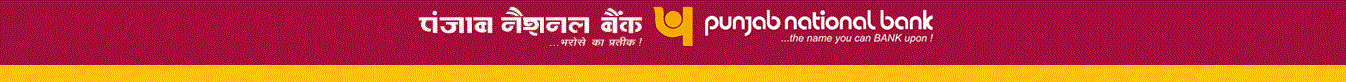 Account Statement for Account Number0247001500047057Branch DetailsBranch Name:	JAIPUR,BAPU NAGARBank Address:	BAPU NAGAR J N MARGCity:	JAIPURPin:	302004IFSC Code:	PUNB0024700MICR Code :Customer DetailsCustomer Name:	PRIYANSH JAIN Joint Account Holder 1:Joint Account Holder 2:Joint Account Holder 3:Customer Address:	FLAT NO 6,2ND FAOOR172 VISH VESARIYACity:	JAIPURPin:	302015Nominee :Statement of Account for	C u r r e n tFinancial Year Unless constituent notifies the bank immediately of any discrepancy found by him in his statement of Account, it will be taken that he has found the account correct.*COMPUTER GENERATED ENTERIES SHOWN IN THE STATEMENT OF ACCOUNT DO NOT REQUIRE ANY AUTHENTICATION / INITIAL FROM THE BANK OFFICIAL.PLEASE DO NOT ACCEPT ANY MANUAL ENTRY IN YOUR COMPUTER GENERATED STATEMENT OF ACCOUNTPLEASE ENSURE THAT ALL THE CHEQUE LEAVES IN YOUR CUSTODY ARE DULY BRANDED WITH YOUR 16 DIGITS ACCOUNT NUMBERCUSTOMERS ARE REQUESTED IN THEIR OWN INTEREST NOT TO ISSUE CHEQUES WITHOUT ADEQUATE CLEAR FUNDS /ARRANGEMENTS. SUCH CHEQUES CAN BE RETURNED WITHOUT MAKING ANY FURTHER REFERENCE TO THEM.PLEASE MAINTAIN MINIMUM AVERAGE BALANCE,TO AVOID LEVY OF CHARGES.*Pls note Penal interest may be charged in loan accounts due to financial reasons such as over drawings, non receipt of install on the rates prescrribed by bank from time to time and for non financial reasons like non submission of , QMS forms, non adherence to terms and conditions etc.Abbreviations are as under:BR: Branch Name Csh: Cash Clg: Clearing ISO: Inter Sol(##) QAB: Quarterly Average Balances LF Chg: Ledger Folio Charges Intt: Interest Chrg: Charges Ret:Returning Chq: Cheque SI: Standing Instruction Stk Stmt: Stock Statement Tfr: Transfer POSP:POINT OF SALETransaction DateCheque NumberWithdrawalDepositBalanceNarration12/07/2021620.0020,152.11UPI/119371835587/P2V/priyansh.j97@okicici/RAKES H K12/07/2021619.0019,532.11UPI/119301584550/P2M/billdesk.postpaid-mobile@ici/12/07/202120.0020,151.11UPI/119300618123/P2M/paytmqr28100505010116daanptn/12/07/2021200.0020,171.11UPI/119300571941/P2M/paytmqr2810050501011jgvln dmh/11/07/2021250.0020,371.11UPI/119291100584/P2M/merchant22484.augp@auba nk/PRI11/07/2021100.0020,621.11UPI/119245198200/P2V/9649690728@paytm/PRIYA NSH JAI11/07/20212,600.0020,721.11UPI/119260269760/P2V/priyansh.j97@okicici/RAKES H K10/07/2021549.6018,121.11UPI/119120990060/P2M/amazonpay@apl/PRIYANSH JAIN10/07/20212,000.0018,670.71UPI/119181755603/P2M/paytmqr28100505010118cbz3aho/10/07/2021600.0020,670.71UPI/119180548895/P2M/paytmqr2810050501011r9jcpist/09/07/202155.0021,270.71UPI/119081208532/P2M/Q142628998@ybl/PRIYANS H JAIN09/07/202140.0021,325.71UPI/119081017098/P2M/BHARATPE90718402935@yesbankl/08/07/2021111.8521,365.71UPI/118956111357/P2M/zomato- order@paytm/PRIYANSH J07/07/202120.0021,477.56UPI/118827291460/P2M/BHARATPE.9041459570@icici/PRI07/07/202140.0021,497.56UPI/118827171203/P2M/merchant152698.augp@aub ank/PR06/07/202117.7021,537.56SMS CHRG FOR:01-04-2021to30-06-202105/07/2021100.0021,555.26UPI/118615732800/P2M/paytmqr2810050501011jgvln dmh/05/07/2021760.0021,655.26UPI/118615586948/P2M/paytmqr28100505010117oiux7hv/05/07/202150.0022,415.26UPI/118612862893/P2V/9413235244@postbank/PRI YANSH03/07/2021907.0022,465.26UPI/118492348638/P2V/q72100726@ybl/PRIYANSH JAIN03/07/2021161.0023,372.26UPI/118491239285/P2M/upiswiggy@icici/PRIYANSH JAIN03/07/202150.0023,533.26PROC/117604608777/UPI01/07/2021500.0023,483.26UPI/118251197216/P2M/add-money@paytm/PRIYANSH JAIN01/07/202120.0023,983.26UPI/118270304646/P2M/bharatpe.9041459570@icici/ PRI01/07/202140.0024,003.26UPI/118270224191/P2M/paytmqr2810050501011gspe6clq/30/06/2021300.0024,043.26UPI/118159391743/P2M/paytmqr281005050101tjuyir6 6s/30/06/202140.0024,343.26UPI/118159345627/P2M/paytmqr2810050501011jgvln dmh/30/06/202120.0024,383.26UPI/118159108878/P2M/paytmqr28100505010113cqjj n3g/30/06/202110.0024,403.26UPI/118158660796/P2V/priyansh.j97@okicici/AYUSH JA30/06/2021272.0024,393.26UPI/118158562135/P2V/ajmech88@okicici/PRIYANS H JAI28/06/202180.0024,665.26UPI/117936623952/P2M/q36890182@ybl/PRIYANSH JAIN27/06/202195.0024,745.26UPI/117826259208/P2M/upiswiggy@icici/PRIYANSH JAIN27/06/2021164.0024,840.26UPI/117826178861/P2M/upiswiggy@icici/PRIYANSH JAIN26/06/2021140.0025,004.26UPI/117718450516/P2M/swiggyupi@axisbank/PRIYA NSH J26/06/2021145.0025,144.26UPI/117718308292/P2M/swiggyupi@axisbank/PRIYA NSH J25/06/202150.0025,289.26UPI/117604608777/P2M/paytmqr28100505010111j5xy0vh/25/06/20211,000.0025,339.26ECS/SBI Mutual Fund/TILC341121723/06/2021500.0026,339.26ECOM 117418396103 Paytm	\23/06/2021215.0026,839.26UPI/117482807929/P2M/paytmqr2810050501011jgvln dmh/19/06/2021262.0027,054.26UPI/117021692131/P2M/amazonpay@apl/AMAZON PAY18/06/20211.0027,316.26UPI/116920269751/P2M/amazon@apl/AMAZON18/06/2021398.9227,317.26UPI/116917693523/P2M/amazon@apl/AMAZON18/06/202175.0027,716.18UPI/116930894377/P2M/paytmqr2810050501011jgvln dmh/18/06/2021320.0027,791.18UPI/116930290860/P2M/paytmqr2810050501011g9my6fno/16/06/2021500.0028,111.18UPI/116704922044/P2M/amazon@apl/AMAZON16/06/202125.0028,611.18UPI/116704732259/P2V/9413235244@postbank/PRI YANSH16/06/20215,223.0028,636.18UPI/116704272251/P2M/amazon@apl/AMAZON14/06/202125.0033,859.18UPI/116518331738/P2V/9413235244@postbank/PRI YANSH14/06/202150.0033,884.18UPI/116517626147/P2V/9413235244@postbank/PRI YANSH14/06/202187.0033,934.18UPI/116517791220/P2M/amazon@apl/AMAZON13/06/2021282.0034,021.18UPI/116477934988/P2M/upiswiggy@icici/SWIGGY12/06/202186.0034,303.18UPI/116365970003/P2M/paytmqr2810050501012y8sm80on/12/06/2021311.0034,389.18UPI/116365914126/P2M/paytmqr2810050501011a9yto11m/11/06/2021491.9834,700.18NEFT_IN:CITIN21187418569/0032/ PAYPAL PAYMENTS PL-OPGSP COLL AC10/06/2021321.0034,208.20ECOM 116119422368 Paytm	\10/06/2021138.0034,529.20UPI/116148478083/P2M/paytmqr2810050501012y8sm80on/10/06/202120.0034,667.20UPI/116148429343/P2M/paytmqr2810050501019nss2pyv6/09/06/2021499.0034,687.20UPI/116023139943/P2M/amazon@apl/AMAZON09/06/202179.0035,186.20UPI/116038254368/P2M/swiggyupi@axisbank/Swiggy08/06/20212,664.0035,265.20UPI/115912897310/P2V/amazon.refunds@axisbank/A mazo08/06/2021175.0032,601.200247001500047057:Int.Pd:01-03-2021 to 31-05-202107/06/20213.0032,426.20UPI/115821390148/P2V/goog-payment@okaxis/GOOGLEPAY07/06/2021398.0032,423.20UPI/115817297721/P2M/paytmqr2810050501011a9yto11m/07/06/2021620.0032,821.20UPI/115809645883/P2M/billdesk.postpaid-mobile@ici/06/06/20211,865.0033,441.20UPI/115719632545/P2M/amazon@apl/AMAZON06/06/20211,016.0035,306.20UPI/115724568041/P2M/paytm-pageindustry@paytm/Jock06/06/2021138.0036,322.20UPI/115705824468/P2M/paytmqr2810050501012y8sm80on/05/06/2021188.0036,460.20UPI/115600038240/P2M/swiggyupi@axisbank/Swiggy02/06/20213,108.5536,648.20UPI/115319799933/P2M/amazon@apl/AMAZON02/06/20212,500.0039,756.75UPI/115308252259/P2V/rupaldegwekar21@okicici/RU PAL01/06/2021210.0037,256.75UPI/115219403247/P2M/paytmqr28100505010111j48k5kz/25/05/20211,000.0037,466.75ECS/SBIMUTUAL FUND/TXHZ2323883925/05/202112.0038,466.75PMSBY RENEWAL FY:2021-202224/05/20211,262.0038,478.75UPI/114416160570/P2V/rkjain16.mecl@okhdfcbank/R AKE24/05/20211,262.0037,216.75UPI/114415227931/P2M/billdeskpg.newindiaassuranc e/22/05/2021330.0038,478.75PMJJBY RENEWAL FY:2021-202219/05/2021619.0038,808.75UPI/113912195002/P2M/billdesk.postpaid-mobile@ici/16/05/2021250.0039,427.75UPI/113619188610/P2M/upiswiggy@icici/SWIGGY15/05/202110,000.0039,677.75IMPS-                             OUT/113505798920/YESB0CMSNOC/462515002800 128708/05/202110,493.0049,677.75NEFT_IN:PYTM211288545344/0044/ Hypto08/05/2021450.0039,184.75UPI/112817367861/P2V/q04625284@ybl/GAJANAND KUMAWA05/05/202150.0039,634.75UPI/112511407100/P2M/paytmqr2810050501011jgvln dmh/05/05/2021537.0039,684.75UPI/112511384536/P2M/paytmqr2810050501011jgvln dmh/05/05/2021460.0040,221.75UPI/112510085722/P2M/a161394r@mairtel/Singhal dep03/05/20214.0040,681.75UPI/112316523520/P2V/goog-payment@okaxis/GOOGLEPAY29/04/2021555.0040,677.75UPI/111921133040/P2M/jio@citibank/RELIANCE JIO INF27/04/20211,000.0041,232.75ECS/SBIMUTUAL FUND/TXHZ2302061727/04/202127,371.0242,232.75NEFT_IN:N117211485454452/0015/ ZERODHA BROKING LTDCLIENT ACCOUNT26/04/202120.0014,861.73UPI/111616323654/P2M/paytmqr281005050101szzjiv x1a/26/04/202115,000.0014,881.73UPI/111602111411/P2M/fcbizpzso1x@freecharge/ZA NMAI24/04/202110,000.0029,881.73UPI/111417422607/P2V/idfkovid@oksbi/M/S ERUDITE AB24/04/202113,893.0039,881.73NEFT_IN:PYTM211145582151/0033/ Hypto23/04/202115,000.0025,988.73UPI/111316426812/P2M/fcbizpzso1x@freecharge/ZA NMAI23/04/202118,252.0040,988.73NEFT_IN:PYTM211135378196/0026/ Hypto22/04/202111,100.0022,736.73UPI/111218274660/P2V/rkjain16.mecl@okhdfcbank/R AKE22/04/202111,000.0011,636.73UPI/111218207821/P2V/rkjain16.mecl@okhdfcbank/R AKE22/04/202111,000.0022,636.73IMPS-IN/111218853946/9413235244/PRIYANSH20/04/202120,000.0011,636.73IMPS-                            OUT/111015332419/ICIC0000104/708090708320114 120/04/202120,000.0031,636.73IMPS-IN/111015659077/9413235244/PRIYANSH19/04/20215.0011,636.73UPI/110914602394/P2V/goog-payment@okaxis/GOOGLEPAY16/04/20215,000.0011,631.73IMPS-                            OUT/110615111823/ICIC0000104/708090708320114 116/04/20211.0016,631.73IMPS-IN/110615203894/0000000000/Hypto16/04/20212,000.0016,630.73UPI-                                 REV/110611497766/P2A/70809070832011415icic000 016/04/20212,000.0014,630.73UPI/110611497766/P2A/70809070832011415icic0000 104/15/04/2021250.0016,630.73UPI/110518355281/P2M/paytmqr2810050501011jgvln dmh/14/04/2021150.0016,880.73UPI/110420361388/P2M/swiggyupi@axisbank/Swiggy14/04/202150.0017,030.73UPI/110418199513/P2M/paytmqr2810050501011667yrcv2/13/04/20211.0017,080.73UPI/110321415300/P2V/sangitajain28@okhdfcbank/R AKE13/04/202160.0017,079.73UPI/110318436251/P2M/paytmqr2810050501011dd87bkxf/12/04/2021120.0017,139.73UPI/110219454336/P2V/q24603264@ybl/ANUPAM PAINTS A12/04/2021430.0017,259.73UPI/110245519901/P2M/add-money@paytm/Paytm11/04/202140.0017,689.73UPI/110120133160/P2M/paytmqr2810050501010dn3uvpnu/11/04/2021572.0017,729.73POS 110119869287 THE INDIAN COFFEE WORK\11/04/202110,000.0018,301.73UPI/110117106292/P2V/rkjain16.mecl@okhdfcbank/R AKE10/04/20214,100.008,301.73UPI/110015319592/P2V/sangitajain28@okhdfcbank/R AKE10/04/202150.004,201.73UPI/110015471967/P2M/paytmqr281005050101q9iusi pxh/10/04/202110.004,251.73UPI/110015445802/P2V/q38342245@ybl/FIROJ KHAN10/04/2021200.004,261.73UPI/110015410112/P2M/gpay-11166171936@okbizaxis/SK10/04/20211,381.004,461.73UPI/110015294491/P2M/paytmqr2810050501011dq543lxg/10/04/20212,695.005,842.73UPI/110014110096/P2M/gpay-11178438966@okbizaxis/Ha10/04/2021259.008,537.73UPI/110014294603/P2M/fkrt@ybl/Flipkart10/04/2021102.008,796.73UPI/110012337513/P2M/paytmqr28100505010117r03w0jr/10/04/202117.708,898.73SMS CHRG FOR:01-01-2021to31-03-202109/04/2021223.008,916.43UPI/110000052648/P2M/swiggyupi@axisbank/Swiggy09/04/202160.009,139.43UPI/109915076642/P2M/bharatpe90718401435@yes bankl/09/04/2021140.009,199.43UPI/109914466871/P2M/paytmqr2810050501011u1hryegs/08/04/2021239.009,339.43UPI/109819476531/P2M/paytmqr2810050501011jgvln dmh/08/04/202118,576.009,578.43UPI/109844654920/P2V/8210841025@ybl/ROHIT SHAMRAO08/04/20211.0028,154.43UPI/109822509657/P2V/8210841025@ybl/ROHIT SHAMRAO08/04/202110,999.0028,155.43UPI/109810475825/P2V/phonepemerchant@yesbank/ Phone08/04/202110,999.0017,156.43UPI/109800460501/P2M/fkrt@ybl/Flipkart08/04/202120,000.0028,155.43IMPS-IN/109800984804/9413235244/PRIYANSH07/04/202150.008,155.43UPI/109719402390/P2M/paytmqr2810050501011jgvln dmh/07/04/2021620.008,205.43UPI/109711466924/P2M/billdesk.postpaid-mobile@ici/05/04/20211.008,825.43UPI/109522304107/P2V/9413235244@postbank/PRI YANSH05/04/20212.008,826.43UPI/109519216252/P2V/goog-payment@okaxis/GOOGLEPAY05/04/2021616.008,824.43UPI/109519386661/P2M/dominospizzaonline@paytm/ Domi05/04/2021250.009,440.43UPI/109516477373/P2M/paytmqr28100505010118h6zjrvc/05/04/2021150.009,690.43UPI/109513457225/P2M/paytmqr2810050501011jgvln dmh/05/04/2021190.009,840.43UPI/109513247689/P2M/paytmqr2810050501011rqo3i6jn/03/04/2021220.0010,030.43UPI/109323566046/P2V/rkjain16.mecl@okhdfcbank/R AKE03/04/2021220.009,810.43UPI/109322305174/P2M/billdesk.prepaid-mobile@icic/03/04/202150.0010,030.43UPI/109317176617/P2M/paytmqr281005050101ywhtk 6ik0/03/04/2021420.0010,080.43UPI/109317409108/P2M/paytmqr2810050501012p5lknwy1/03/04/2021200.0010,500.43UPI/109317241833/P2V/q81386996@ybl/KASLIWAL ELECTR